Supplemental Figure 1. Overall incidence of moderate/severe POST. The overall incidence of POST in the gum group was 10.1% (shown in black) compared to 40.6% in the placebo group (shown in gray) (P=0.044) using the generalized estimating equation with binomial probability distribution, logit link function, odds ratio (95% confidence interval), 0.386(0.153-0.976). Error bars represent 95% confidence intervals. POST, postoperative sore throat; Group G, gum group; Group C, control group.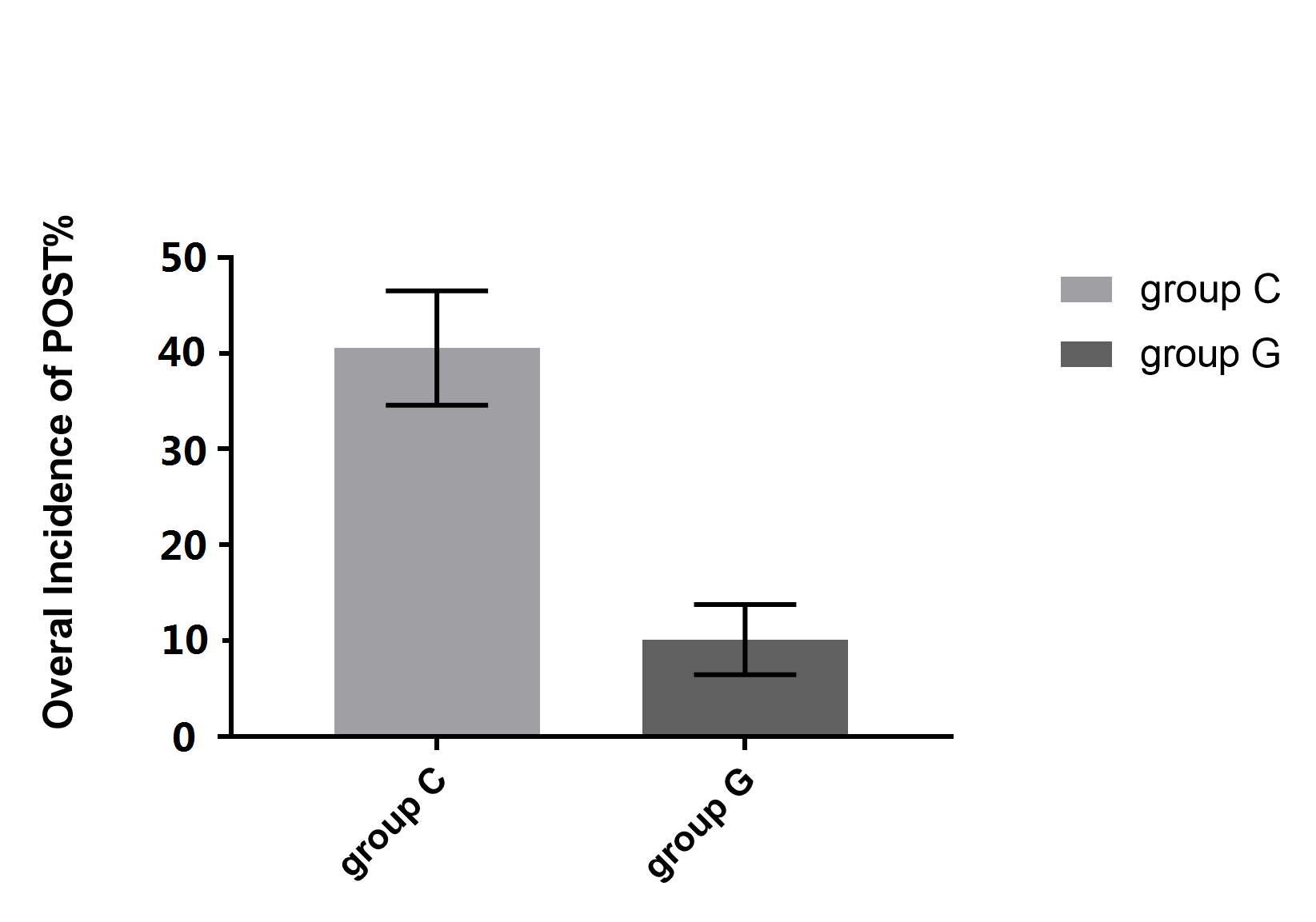 